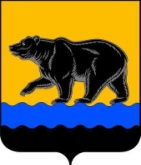 АДМИНИСТРАЦИЯ ГОРОДА НЕФТЕЮГАНСКАПОСТАНОВЛЕНИЕ01.06.2017										          № 335-пг.НефтеюганскО внесении изменений в постановление администрации города Нефтеюганска от 10.02.2012 № 310 «О создании координационного совета по развитию малого и среднего предпринимательства при администрации   города Нефтеюганска»В соответствии с пунктом 4.3 Положения о координационном совете по развитию малого и среднего предпринимательства при администрации города Нефтеюганска, утвержденного постановлением администрации города Нефтеюганска от 10.02.2012 № 310, в связи с организационно-штатными мероприятиями в администрации города Нефтеюганска администрация города Нефтеюганска постановляет:1.Внести изменения в постановление администрации города Нефтеюганска от 10.02.2012 № 310 «О создании координационного совета по развитию малого и среднего предпринимательства   при   администрации   города   Нефтеюганска» (с изменениями, внесёнными постановлениями администрации города Нефтеюганска от 19.04.2012 № 1040, от 15.08.2012 № 2374, от 19.06.2013                  № 591-п, от 05.08.2015 № 726-п, от 15.02.2017 № 83-п):1.1.Пункт 5.6 приложения № 1 к постановлению изложить в следующей редакции: «Работой Совета руководит председатель Совета, в период его             отсутствия – заместитель председателя Совета.». 1.2.Пункт 5.17 приложения № 1 к постановлению изложить в следующей редакции:«5.17.Техническое и организационное обеспечение деятельности Совета осуществляет отдел развития предпринимательства и потребительского рынка департамента экономического развития администрации города Нефтеюганска.».1.3.Приложение № 2 к постановлению изложить согласно приложению к настоящему постановлению.2.Директору департамента по делам администрации города М.Г.Виеру разместить постановление на официальном сайте органов местного самоуправления города Нефтеюганска в сети Интернет. Глава города Нефтеюганска                                          	      		  С.Ю.ДегтяревПриложение   к постановлению администрации городаот 01.06.2017 № 335-пСоставкоординационного совета по развитию малого и среднего предпринимательства при администрации города НефтеюганскаДегтярев Сергей Юрьевич -глава города Нефтеюганска, председатель Григорьева Светлана Александровна-директор департамента экономического развития администрации города Нефтеюганска, заместитель председателяХальзова Марина Владимировна-специалист-эксперт отдела развития предпринимательства и потребительского рынка департамента экономического развития администрации города, секретарь.Члены совета:Андреев Сергей Васильевич-член региональной общественной организации «Объединение предпринимателей Ханты-Мансийского   автономного   округа - Югры», индивидуальный предприниматель (по согласованию)Дмитриев Ярослав Игоревич-член регионального отделения по Ханты-Мансийскому автономному округу – Югре Межрегиональной общественной организации «Ассоциация молодых предпринимателей России», индивидуальный предприниматель (по согласованию) Дубровская Елена Васильевна-член региональной общественной организации «Объединение предпринимателей Ханты-Мансийского   автономного   округа - Югры», директор общества с ограниченной ответственностью «Прайс» (по согласованию)Зеленцова Ольга Юрьевна-руководитель Нефтеюганского отделения Ханты-Мансийского регионального отделения Общероссийской общественной организации малого и среднего предпринимательства «Опора России», генеральный директор общества с ограниченной ответственностью «Торговый дом «Янтарь»  (по согласованию)Клыченко Ольга Анатольевна-директор региональной общественной организации «Союз предпринимателей Югры» Ханты-Мансийского автономного округа (по согласованию)МироноваДарья Александровна-член Ассоциации Негосударственных дошкольно-образовательных учреждений и центров времяпрепровождения детей Ханты-Мансийского автономного округа – Югры, генеральный директор  общества с ограниченной ответственностью «7 гномов» (по согласованию)Нетребина  Ирина Михайловна-директор Нефтеюганского филиала Фонда поддержки предпринимательства Югры (по согласованию)Прудиус Любовь Николаевна-начальник отдела развития предпринимательства и потребительского рынка департамента экономического развития администрации города Родионов Алексей Николаевич-член правления региональной общественной организации «Союз предпринимателей Югры» Ханты-Мансийского автономного   округа,  генеральный директор  общества с ограниченной ответственностью ГТК «ПасАвто» (по согласованию)Самигуллин Рустам Зинурович-член правления региональной общественной организации «Союз предпринимателей Югры» Ханты-Мансийского автономного   округа,  индивидуальный предприниматель (по согласованию)СтёпкинВладимир Павлович-член Ханты-Мансийского окружного регионального  отделения Общероссийской общественной организации «Деловая Россия», директор общества с ограниченной ответственностью «Новые технологии» (по согласованию)Фалевич Алексей Николаевич-председатель региональной общественной организации «Объединение предпринимателей Ханты-Мансийского автономного округа – Югры», индивидуальный предприниматель (по согласованию)Фридман Владимир Элевич-вице-президент «Ассоциации медицинского бизнеса Югры», директор общества с ограниченной ответственностью «Оздоровительный центр «Вира» (по согласованию)Шарабарина Светлана Александровна-заместитель директора департамента экономического развития администрации городаШокин Сергей Владимирович-член региональной общественной организации «Объединение предпринимателей Ханты-Мансийского автономного округа – Югры», генеральный директор общества с ограниченной ответственностью ИТЦ «Консультант-Сервис» (по согласованию).